            J W - S 1	防	水	桌	秤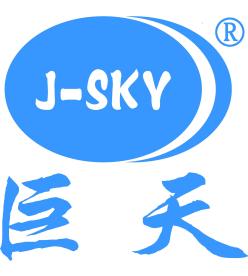 使用 说 明 书昆	山	巨	天	仪	器	设	备	有	限	公	司前	言欢迎您使用本公司 JW-S1 系列防水电子计重/计数秤。JW-S1 系列为不锈钢外壳。 本产品是防水型电子秤，采用最新科技研制而成，具有精度高、性能稳定、称量准确、防震性好、显示迅速、坚固耐用、售后服务方便等特点。由于在防水防潮方面采取了多项措 施，其防水防潮性能更佳，故除广泛应用于一般商品零售和定量包装等领域外，特别适合食 品和水产加工等湿度大的环境下使用，本产品已获得多项国家专利。使用前请详细阅读使用说明。1 主要技术指标1.1 基本参数1.2 工作温度：-5~+35℃1.3 贮存温度：-25~50℃1.4 使用电源：内置 6V4.5Ah 密封铅酸蓄电池，由内置充电器给电池充电1.5 净	重： 3.6kg/台1.6 包	装： 4 台/箱，58×35×30cm32 操作键和提示字符的作用2.1 操作键开机/ 置零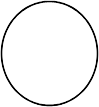 去皮关机 设置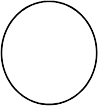 0~9开机/置零键，用于开机和置零。 去皮键，用于去皮。 关机键，用于关机。设置/数字键，用于参数的设置和输入数字。2.2 提示字符dc x.xx：电池电压提示符，开机自检过程中显示屏会显示该字符，表示目前电池的电压 为 x.xxV 。-----：		超载提示符，当称量超过 100%FS+9e 时，显示屏显示该字符，同时蜂鸣器连续 发出“嘀-嘀”声，表示称量超载，此时应减少称量。-Adc-： A/D 转换溢出符，当 A/D 转换溢出时，显示屏显示该字符同时蜂鸣器连续发出 “嘀-嘀”声，表明该秤有故障。-bAtLo-：电池电压低的提示符，若内置蓄电池电压不足，则开机后显示屏会显示该字符， 如放上重物，显示会恢复正常，此时可短时间使用，但应尽快关机，用本秤内置 的充电器对电池充电。c_End ：充电结束提示符，当电池充满电后，显示屏会闪烁显示该字符。 Err-0：传感器零点超出范围，应减少皮重。3 使用方法3.1 使用前的准备调整底脚，观察水平仪，使秤体处于水平状态。 3.2 开机、关机开机：按<开机/置零>键，电源接通，蜂鸣器发出“嘀”声，显示屏显示软件的版 本号，再显示 dc-x.xx(数字表示电池的电压)，系统进入自检，全部数码依次显示 9、8、7…1、0，然后显示屏置零，“置零”灯亮起，进入称重状态。关机：按 <关机>键。 3.2.3 自动关机：当设置有自动关机时，秤在零点超过十分钟，将自动关机（ 参看 3.9.3	） 3.2.4 低电压关机当电池电压低于 5.6V，秤将强制关机。3.3 置零在未去皮状态下，当显示屏显示不大于 4%最大秤量时，按<开机/置零>键，可使显 示屏显示为零，“置零”灯亮起。3.4 直接称重将物品放在秤盘上，显示屏会直接显示重量值。 3.5 去皮称重先将容器或包装物放在秤盘上，按<去皮>键， 显示屏显示为零，“置零”灯熄灭， “去皮”灯亮起，再将需称重的物品放入容器或包装物中，显示屏将显示物品的净重量。 将物品和容器或包装物一起取下，显示屏将显示负皮重值，“置零”灯亮起。此时，按< 去皮>键，“去皮”灯熄灭，恢复毛重零状态。3.6 省电功能当秤在零位超过 40 秒，自动进入省电状态，此时显示屏只显示最后一个 o 当放上称物或有键盘操作时，自动恢复正常显示。3.7 电量指示电量指示灯：“高”表示电池电压高于 6.3V，“中”表示电池电压 6~6.3V 之间，“低” 表示电池电压低于 6V，电池电量将要耗尽。3.8 充电本秤使用的电源由内置 6V/4.5Ah 免维护密封铅酸蓄电池提供。当电池电压不足且秤 在零位时，显示屏会显示“-bAtLo-”，此时仍可使用，但应尽快对内置蓄电池充电。充电方法：拉开秤底部的电池门，然后将充电器的输入引线插头插入市电插座。此时，主 面板上的电量指示灯循环闪亮，表示正在进行充电，充电时间为 12 小时左右。（充电时， 不必开机）3.9 参数设置及使用长按<设置 0~9>3 秒，进入设置状态，显示主菜单，连续按<设置 0~9>键，显示菜 单各项：rAngE(上下限设置) UnItS(计量单位选择)A-oFF（自动关机选择） FILt(显示方式设置) ZEro(零点自动置零范围设置)bUZZEr(在上下限使用中蜂鸣器响或不响选择) d(分度值选择)on-rA(开机范围选择)d-dP(单/双面显示选择)rAngE(上下限设置)3.9.1.1 当主菜单显示 rAngE， 按<去皮>进入上下限的设置，按<设置 0~9>选择 on 或 oFF, on 是打开上下限，oFF 是关闭上下限，按<去皮>确认3.9.1.2 当选择 on 并按<去皮>时，则进入上下限的重量设置状态，“下限”灯闪烁 , 最高位设定值同时闪烁，表示可对该位数字进行设定，按<设置 0~9>键一次 加 1，当显示所需的数字时，按<去皮>键确认，并进入下一位数字的设定， 设定方法同上，如该位值不能设置，说明超出范围，应按<去皮>进行下一位 设置，设定结束后，自动退出下限设置状态并进入上限设置状态， “上限” 灯闪烁，此时可对上限进行设定（方法同下限设定。）设定结束后自动返回到 称重状态。3.9.1.3 设置的上限值必须大于下限值，否则显示 oFF 关掉上下限功能并退出。3.9.1.4 报警指示:m 是物体的重量当 m≥上限值时， “上限”指示灯闪烁当	下限值 < m <上限值时， “合格”灯亮（不闪烁） 当 m≤下限值时，下限指示灯闪烁注意：重量显示不稳定时不报警，三个灯都不亮UnItS(计量单位选择)3.9.2.1 当主菜单显示 UnItS，按<去皮>进入，显示当前使用的计量单位，连续按<设 置 0~9>循环显示所有单位，当显示所需要的单位时，按<去皮>确认。已有的 单位有：H9(千克)、9（克）、PcS（计数）、Lb.Lb(十进位英磅)、Lb.oZ(英磅. 盎司)。3.9.2.2 计数功能：当菜单显示 PcS, 按<去皮>进入计数功能，如果内存无上次取样 值，“计数”灯闪烁，表示要进行第一次进行取样，如“计数”灯亮起，说明 内存有上次的取样值。第一次或不同单重物品，需重新取样单重，取样方法 为：长按<开机/置零>键，显示 coUnt 后回零，加已知数量的取样物品（数量 尽量多，但重量不能大于该秤的最大秤量），显示一个数字，稳定后按<去皮>， 最高位的数字在闪烁，表示要输入已知的数量，需对该数字进行设置，每按 一次<设置 0~9>数字加 1，（如该位数字按<设置 0~9>无效，说明取样范围超 出，应按<去皮>进行下一位的设置），当显示需要的数字时，按<去皮>，下一 位数字闪烁，设置方法同上，不需要设置的数字，按<去皮>进行下一位的设置，最后一位设置结束后，显示物品数量，“计数”灯同时亮起。下次开机， 仍在计数状态，如要退出计数状态，选择一个重量单位则退出计数状态进入 计重状态。注意： 最大秤量的采样数量小于 30000 个。 3.9.3 A-oFF（自动关机选择）当主菜单显示 A-oFF，按<去皮>键进入，按<设置 0~9>选择 n 或 y, 按<去皮> 确认，n 是无自动关机，y 是秤在零点超过十分钟，则自动关机。3.9.4 FILt(显示方式设置)当主菜单显示 FILt，按<去皮>进入，按<设置 0~9>选择 FILt-1 或 FILt-2 或 FILt-3 或 FILt-4，按<去皮>确认。FILt-1：表示加重量后，直到稳定才显示重量值 FILt-2：表示加重量后，显示更新慢FILt-3：表示加重量后，显示更新快（推荐） FILt-4：表示加重量后，显示更新很快3.9.5 ZEro(零点自动置零范围设置)当主菜单显示 ZEro，按<去皮>进入，显示 ZEro x.x(x.x 是零点自动置零范 围，用检定分度值表示，分别有： 0.5, 1.0, 1.5, 2.0, 2.5, 3.0, 3.5, 4.0, 4.5 和 5.0)，按<设置 0~9>选择，按<去皮>确认,回到称重状态。3.9.6 bUZZEr(在上下限使用中蜂鸣器响或不响选择)当主菜单显示 bUZZEr，按<去皮>键进入，按<设置 0~9>选择 on 或 oFF, on 是 在上下限使用中蜂鸣器发出“嘀…”响声，oFF 是无响声，按<去皮>确认。3.9.7 d(分度值选择)当主菜单显示 d，按<去皮>键进入，按<设置 0~9>选择分度值，按<去皮>确认， 每个称量有三个分度值，当选择小的分度值时，显示速度会放慢。3.9.8 on-rA(开机范围选择)当主菜单显示 On-rA，按<去皮>键进入，按<设置 0~9>选择 20 或 100，20 是 开机范围限定在 20%以内，100 是开机范围无限制，按<去皮>确认。当开机零 点大于最大秤量的 20%时，开机时显示 Err-0, 应减少皮重。3.9.9d-dP(单/双面显示选择)当主菜单显示 d-dP，按<去皮>键进入，按<设置 0~9>选择 y 或 n,y 是双面显示， n 是单面显示（客户面关，此功能可实现省电目的），按<去皮>确认。3.10 亮度调节在计重状态下，长按<开机/置零>键，显示 LC-，按<设置 0~9>选择 LU-1 或 LU-2，LU-1 为省电状态（推荐），LU-2 比较亮，按<去皮>确认。4 注意事项4.1 常规注意事项4.1.1 使用前请详细阅读使用说明书,以便对本产品有更多的了解,方便使用。4.1.2 本产品是强制检定的计量器具，应定期到计量部门检定，以保持其准确度。4.1.3 严禁超载，严禁向秤体扔放重物和重力冲击秤体，因此而损坏机件，不在保修 范围之内。4.1.4 不要接触溶剂等化学物品，以防腐蚀。4.1.5 要保持秤的清洁卫生，秤盘周围不得有任何异物，否则将影响秤的准确度。4.1.6 秤的底部有铅封，用户不要自行开启。若秤出现故障，请与经销商或厂家联系。4.2 密封铅酸电池使用注意事项4.2.1 本秤使用的电池为免维护密封铅酸蓄电池，其自放电率低，寿命长，工作温度 为-10℃~+40℃。在 20℃左右时，其循环充放电次数为 300 次。4.2.2 更换电池时，要注意电池的正负极一定不能接反，否则将损坏电池，并会引发 燃烧。正确的接法为：红线接电池的红色标记插头，黑线接电池的黑色标记插 头。4.2.3 电池的电量用完后(低电量显示)，应及时充电。如秤长期不用，应先充足电再保存，并且至少每 3 个月充电一次。4.2.4 随着充放电次数的增加，电池的容量会逐渐减少，即充电后电池的工作时间变 短，这是充电电池的特性。如果充电后，很快又要充电，此时便需更换新电池。4.2.5 由于铅酸电池属于易耗件，其寿命与用户的使用方法有关，故只对电池保修一 个月。参数项目型eJW-S1-600 NJW-S1-1.5JW-S1 -3JW-S1-6JW-S1-15JW-S1-30最大秤量最大秤量最大秤量600g1500g3000g6000g15kg30kg最小秤量最小秤量最小秤量20e20e20e20e20e20e检定分度值 e检定分度值 e检定分度值 e0.2g0.5g1g2g5g10g显示分度值 d1显示分度值 d1显示分度值 d10.1g0.2g0.5g1g2g5g显示分度值 d2显示分度值 d2显示分度值 d20.05g0.1g0.2g0.5g1g2g最大去皮量最大去皮量最大去皮量100%最大秤量100%最大秤量100%最大秤量100%最大秤量100%最大秤量100%最大秤量准确度等级准确度等级准确度等级IIIIIIIIIIIIIIIIII秤盘尺寸秤盘尺寸秤盘尺寸19×23 C ㎡19×23 C ㎡19×23 C ㎡19×23 C ㎡19×23 C ㎡19×23 C ㎡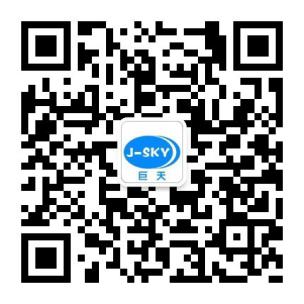 昆山巨天仪器设备有限公司地址：昆山市城北路1388号金牌服务：400-622-8611   0512-57383281闽制00000055号                                                              巨天公众号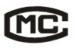 